Staff Application for Erasmus Mobility program ( ICM)Call for Erasmus + scholarships for academic and administrative staff at Hellenic Mediterranean University in Greece Last name_______________________________________________________________________First name________________________________________________________________________  Phone: ____________________e-mail: ____________________________________Grade / Fonction: _______________________________ Department / office:  _______________________________ Faculty _____________________________Specialty : ___________________________Experience : ___________________Resume of the teaching programme (only FOR TEACHING):  Signature of the candidate  الجمهورية الجزائرية الديمقراطية الشعبيةالجمهورية الجزائرية الديمقراطية الشعبيةالجمهورية الجزائرية الديمقراطية الشعبيةMinistry of Higher Education and Scientific Research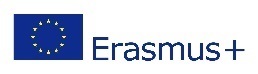 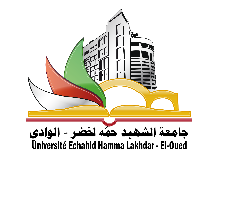 وزارة التعليــم العالـي والبحـث العلمــيUniversity of Echahid Hamma Lakhdar - El Ouedجامعـة الشهيد حمه لخضر – الوادي Vice rectorate of external relations, cooperation, animation and communication and scientific eventsEuropean programs Officeنيابة مديرية العلاقات الخارجية والتعاون والتنشيط والاتصال والتظاهرات العلميةمكتب البرامج الأوروبية Date of birth: “___“_____________ 19___     Sex:                     male     female